PIYUSH 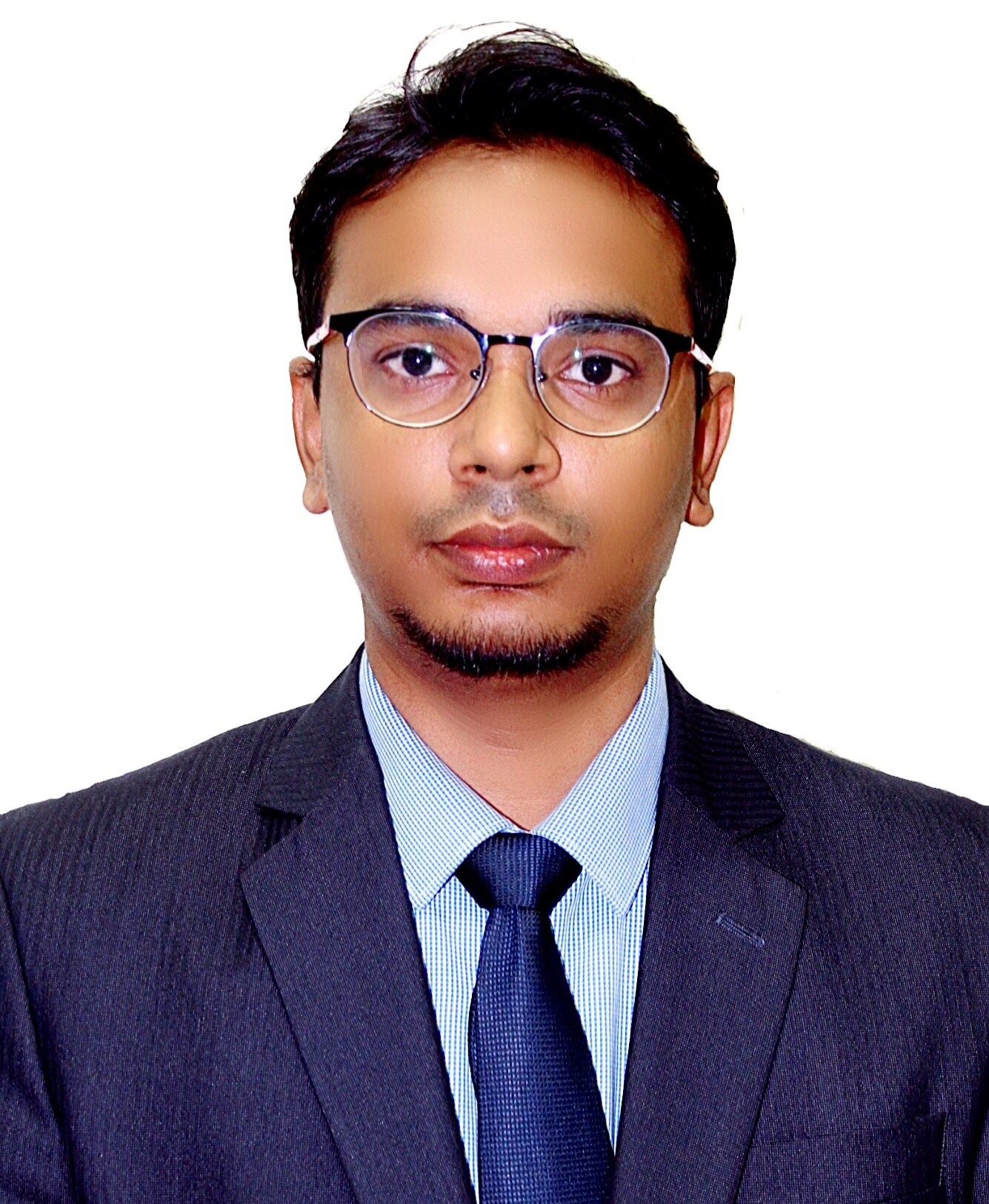 Civil Site Engineer with 3 year India ExperienceD.O.B: 22-JAN-1991Nationality: IndianEmail: piyush-393527@2freemail.com  PROFILEAn ambitious and dedicated civil engineer possess bachelor’s degree, 3-years work and 1-year apprentice trainee experience in Building construction and Road work, knowledge of site work, designing, materials & equipment, preparing reports, verification & execution as per specification & drawing, computer software’s knowledge (AutoCAD) and managing project task with problem-solving skills & excellent supervision.OBJECTIVEProactive detail-oriented civil engineer, seeking a civil site engineer job position with a progressive construction company, where I can utilize my quality engineering experience, work management  & team-oriented skill to gear up the growth of the organization.EDUCATIONBachelor of Technology (B.TECH)- Civil Engineering (2013) GLNA Institute of Technology, Dr. A.P.J. Abdul Kalam Technical University (AKTU), Mathura-Uttar Pradesh. (AICTE/UGC Approved)12th (Higher Secondary School Education)Simpkins School, CBSE Board (2009)10th (Secondary School Education)Simpkins School, CBSE Board (2007)LANGUAGESEnglish –reading, writing and speaking.Hindi – reading, writing and speaking.TECHNICAL SKILL Knowledge of all site execution and site supervision activities. Knowledge of Auto Cad (2013 & 2015).Computer literate, good knowledge of MS office. Knowledge in IS code & engineering drawings.A strong desire for organization and efficiency.Ability to analyze data and generate  reports.Keen observation and perception skills.PERSONAL STRENGTHSGood Communication, reports, presentations and Computer skill.Positive attitude towards work and great ability towards result oriented output.Ability to work well with team members to ensure efficient operations.Adaptable/Flexible according to environment.Solution oriented and creative thinker.Quick learner and Loyal.Persistent and Diligence.AWARDS AND ACHIEVEMENTSWon 1st Prize in Nukkad Natika Competition held in Annual Carnival in college.Won 1st prize (3 times) Need For speed Tournament in college.Won 2nd Prize in Incredible India competition held in Annual Carnival in college.Won 2nd Prize in Laughter Challenge held in college.Participated in Braniac Quiz conducted by Civil Department in college.PERSONAL INFORMATIONProfessional ExperienceProfessional ExperienceProfessional ExperienceFrom August 2018 to July 2019From August 2018 to July 2019Designation – Civil Site EngineerDesignation – Civil Site EngineerLocation – New Delhi, IndiaLocation – New Delhi, IndiaResponsibilities and Role details:Executed and monitored on-site works (excavation, layouts, placing, steel fixing, pouring, and all kinds of finishing works) to enhance the progress and quality according to design & specifications.Experience of  site  construction work of building foundations, reinforced concrete,  columns, slabs, beams, steelwork structures etc.Directing & managing all materials used and work performed are as per drawings specifications.Made daily progress report, managed internal documents/records of construction material.Assisted in preparation of bills, estimation documents, complex calculations and submit to the respective departments.Monitors progress status of projects through daily inspections for the purpose of staying on the project timetable. Maintained contact with the contractor to ensure up to date knowledge of materials.Managed Quality Assurance of materials used in construction activities of the project.Ensures effective communications among other engineering disciplines and project management teams.Worked closely with the team to achieve the project targets, advised managerial staff about design, construction and program modifications.Evaluate and resolve any discrepancies and problems arising during construction which affect the quality of works performed.Responsibilities and Role details:Executed and monitored on-site works (excavation, layouts, placing, steel fixing, pouring, and all kinds of finishing works) to enhance the progress and quality according to design & specifications.Experience of  site  construction work of building foundations, reinforced concrete,  columns, slabs, beams, steelwork structures etc.Directing & managing all materials used and work performed are as per drawings specifications.Made daily progress report, managed internal documents/records of construction material.Assisted in preparation of bills, estimation documents, complex calculations and submit to the respective departments.Monitors progress status of projects through daily inspections for the purpose of staying on the project timetable. Maintained contact with the contractor to ensure up to date knowledge of materials.Managed Quality Assurance of materials used in construction activities of the project.Ensures effective communications among other engineering disciplines and project management teams.Worked closely with the team to achieve the project targets, advised managerial staff about design, construction and program modifications.Evaluate and resolve any discrepancies and problems arising during construction which affect the quality of works performed.Responsibilities and Role details:Executed and monitored on-site works (excavation, layouts, placing, steel fixing, pouring, and all kinds of finishing works) to enhance the progress and quality according to design & specifications.Experience of  site  construction work of building foundations, reinforced concrete,  columns, slabs, beams, steelwork structures etc.Directing & managing all materials used and work performed are as per drawings specifications.Made daily progress report, managed internal documents/records of construction material.Assisted in preparation of bills, estimation documents, complex calculations and submit to the respective departments.Monitors progress status of projects through daily inspections for the purpose of staying on the project timetable. Maintained contact with the contractor to ensure up to date knowledge of materials.Managed Quality Assurance of materials used in construction activities of the project.Ensures effective communications among other engineering disciplines and project management teams.Worked closely with the team to achieve the project targets, advised managerial staff about design, construction and program modifications.Evaluate and resolve any discrepancies and problems arising during construction which affect the quality of works performed.From September 2016 to September 2017 From September 2016 to September 2017 Designation – Graduate Apprentice Civil Designation – Graduate Apprentice Civil Location –  Varanasi, Uttar Pradesh-IndiaLocation –  Varanasi, Uttar Pradesh-IndiaResponsibilities and Role details:Worked as a Graduate Apprentice in a project of development & beautification of roads under HRIDAY scheme works.Participated in site supervision during construction & development of roads (laying of Bitumen Macadam & SDBC), Cobble fixing, laying of KC Drain as per design drawing & contract requirements.Checked technical designs and drawings to ensure that they are followed correctly under the direction of Project Manager.Day-to-day management of the site, including supervising and monitoring the site labor force.Prepared a detailed progress report of work, studied related documents such as design drawings, plans, etc.Preparation of RA bills according to the approved BOQ of the projects.Looked after the construction & design of roads, levels of drains, pavements in addition to the actual building of the structure.Participated in the surveying of level of roads for its development, reference points, and elevations.Kept all project documents orderly, complete and categorized in the project files for easy accessibility for project meetings.Scanned and uploaded all project documents in the electronic archiving system and ensure they match the physical copy.Took notes, records and minutes to ensure follow up actions, responsibilities, and timelines are reported.Got knowledge of IS codes & computer software like MS-Word, Excel & PowerPoint.Responsibilities and Role details:Worked as a Graduate Apprentice in a project of development & beautification of roads under HRIDAY scheme works.Participated in site supervision during construction & development of roads (laying of Bitumen Macadam & SDBC), Cobble fixing, laying of KC Drain as per design drawing & contract requirements.Checked technical designs and drawings to ensure that they are followed correctly under the direction of Project Manager.Day-to-day management of the site, including supervising and monitoring the site labor force.Prepared a detailed progress report of work, studied related documents such as design drawings, plans, etc.Preparation of RA bills according to the approved BOQ of the projects.Looked after the construction & design of roads, levels of drains, pavements in addition to the actual building of the structure.Participated in the surveying of level of roads for its development, reference points, and elevations.Kept all project documents orderly, complete and categorized in the project files for easy accessibility for project meetings.Scanned and uploaded all project documents in the electronic archiving system and ensure they match the physical copy.Took notes, records and minutes to ensure follow up actions, responsibilities, and timelines are reported.Got knowledge of IS codes & computer software like MS-Word, Excel & PowerPoint.Responsibilities and Role details:Worked as a Graduate Apprentice in a project of development & beautification of roads under HRIDAY scheme works.Participated in site supervision during construction & development of roads (laying of Bitumen Macadam & SDBC), Cobble fixing, laying of KC Drain as per design drawing & contract requirements.Checked technical designs and drawings to ensure that they are followed correctly under the direction of Project Manager.Day-to-day management of the site, including supervising and monitoring the site labor force.Prepared a detailed progress report of work, studied related documents such as design drawings, plans, etc.Preparation of RA bills according to the approved BOQ of the projects.Looked after the construction & design of roads, levels of drains, pavements in addition to the actual building of the structure.Participated in the surveying of level of roads for its development, reference points, and elevations.Kept all project documents orderly, complete and categorized in the project files for easy accessibility for project meetings.Scanned and uploaded all project documents in the electronic archiving system and ensure they match the physical copy.Took notes, records and minutes to ensure follow up actions, responsibilities, and timelines are reported.Got knowledge of IS codes & computer software like MS-Word, Excel & PowerPoint.From  July 2015 to August 2016Designation – Civil Site EngineerLocation –  Kanpur, Uttar pradesh-IndiaResponsibilities and Role details:Worked on multi-story building construction, checked design specifications, safety protocols and drawings to ensure that they are followed correctly.Got knowledge & experience in building construction activities like brickwork layout, masonry for brickwork, plastering, floor tile, sanitary works, plumbing works, electrical works as per specifications.Monitored site regularly, work progress & supervised working labor to ensure that quality, health, safety, and sustainability policies have adhered.Estimated quantities, cost of materials, prepared the bill of quantities or materials of all items used at the site like brickwork, tiles, putty, door window etc to determine project feasibility.Coordinated with the contractor on a daily basis for job planning, the requirement of material and manpower, tools & necessary equipment related to the project.Participated & communicated in meetings with other engineers to resolve unexpected problems at the site and to complete project objectives on schedule.Ensured the project run smoothly and structures are completed within budget and on time.Prepared labor & progress report and reported to the Project Manager on a daily basis.Operated the project with effective management of people, materials, equipment.Specify, select and approve materials related to civil and structural works.Checking of all civil works that carried out by the sub-contractors like fixing of architectural layout, cabinet, tile, electric and plumbing connection as per specifications.Responsibilities and Role details:Worked on multi-story building construction, checked design specifications, safety protocols and drawings to ensure that they are followed correctly.Got knowledge & experience in building construction activities like brickwork layout, masonry for brickwork, plastering, floor tile, sanitary works, plumbing works, electrical works as per specifications.Monitored site regularly, work progress & supervised working labor to ensure that quality, health, safety, and sustainability policies have adhered.Estimated quantities, cost of materials, prepared the bill of quantities or materials of all items used at the site like brickwork, tiles, putty, door window etc to determine project feasibility.Coordinated with the contractor on a daily basis for job planning, the requirement of material and manpower, tools & necessary equipment related to the project.Participated & communicated in meetings with other engineers to resolve unexpected problems at the site and to complete project objectives on schedule.Ensured the project run smoothly and structures are completed within budget and on time.Prepared labor & progress report and reported to the Project Manager on a daily basis.Operated the project with effective management of people, materials, equipment.Specify, select and approve materials related to civil and structural works.Checking of all civil works that carried out by the sub-contractors like fixing of architectural layout, cabinet, tile, electric and plumbing connection as per specifications.Responsibilities and Role details:Worked on multi-story building construction, checked design specifications, safety protocols and drawings to ensure that they are followed correctly.Got knowledge & experience in building construction activities like brickwork layout, masonry for brickwork, plastering, floor tile, sanitary works, plumbing works, electrical works as per specifications.Monitored site regularly, work progress & supervised working labor to ensure that quality, health, safety, and sustainability policies have adhered.Estimated quantities, cost of materials, prepared the bill of quantities or materials of all items used at the site like brickwork, tiles, putty, door window etc to determine project feasibility.Coordinated with the contractor on a daily basis for job planning, the requirement of material and manpower, tools & necessary equipment related to the project.Participated & communicated in meetings with other engineers to resolve unexpected problems at the site and to complete project objectives on schedule.Ensured the project run smoothly and structures are completed within budget and on time.Prepared labor & progress report and reported to the Project Manager on a daily basis.Operated the project with effective management of people, materials, equipment.Specify, select and approve materials related to civil and structural works.Checking of all civil works that carried out by the sub-contractors like fixing of architectural layout, cabinet, tile, electric and plumbing connection as per specifications.From  June 2014 to April 2015Designation –  Junior Site EngineerLocation –  Agra, Uttar pradesh-IndiaResponsibilities and Role details:Worked as a Junior Site Engineer, supervised construction activity of high rise building, responsible for documents and assisting senior engineers.Checked the accuracy of work at sites during construction on a regular interval of time with seniors in order to get rid of the Technical problems.Inspected project sites to monitor progress and working labor to ensure quality is taken on a priority basis.Ensured that communication regarding any changes in the plan has reached the engineers/contractors.Site supervision and construction of buildings including columns, slabs, and beams etc.Understanding about building design, measurement of works at site and estimation.Daily site progress & labor report, Maintain records of work performed each day.Experience of using the latest computer software for modeling and design purposes.Ensuring the compliance to the company safety rules and regulations are strictly adhered.Maintain physical project documents in the project files as per the approved guidelines.Reported any unexpected technical difficulties and other problems that may arise.Checked the shuttering and reinforcement according to structural and architectural drawing, before the commencement of concreting work.Responsibilities and Role details:Worked as a Junior Site Engineer, supervised construction activity of high rise building, responsible for documents and assisting senior engineers.Checked the accuracy of work at sites during construction on a regular interval of time with seniors in order to get rid of the Technical problems.Inspected project sites to monitor progress and working labor to ensure quality is taken on a priority basis.Ensured that communication regarding any changes in the plan has reached the engineers/contractors.Site supervision and construction of buildings including columns, slabs, and beams etc.Understanding about building design, measurement of works at site and estimation.Daily site progress & labor report, Maintain records of work performed each day.Experience of using the latest computer software for modeling and design purposes.Ensuring the compliance to the company safety rules and regulations are strictly adhered.Maintain physical project documents in the project files as per the approved guidelines.Reported any unexpected technical difficulties and other problems that may arise.Checked the shuttering and reinforcement according to structural and architectural drawing, before the commencement of concreting work.Responsibilities and Role details:Worked as a Junior Site Engineer, supervised construction activity of high rise building, responsible for documents and assisting senior engineers.Checked the accuracy of work at sites during construction on a regular interval of time with seniors in order to get rid of the Technical problems.Inspected project sites to monitor progress and working labor to ensure quality is taken on a priority basis.Ensured that communication regarding any changes in the plan has reached the engineers/contractors.Site supervision and construction of buildings including columns, slabs, and beams etc.Understanding about building design, measurement of works at site and estimation.Daily site progress & labor report, Maintain records of work performed each day.Experience of using the latest computer software for modeling and design purposes.Ensuring the compliance to the company safety rules and regulations are strictly adhered.Maintain physical project documents in the project files as per the approved guidelines.Reported any unexpected technical difficulties and other problems that may arise.Checked the shuttering and reinforcement according to structural and architectural drawing, before the commencement of concreting work.Visa Type               Driving License          :          Visit Visa:          Indian